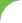 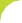 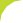 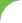 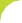 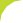 RECTAS Y ÁNGULOS1- Dibuja una recta, una semirrecta y un segmento2.- Mide la parte coloreada de los siguientes ángulos e indica el nombre de cada uno de ellos.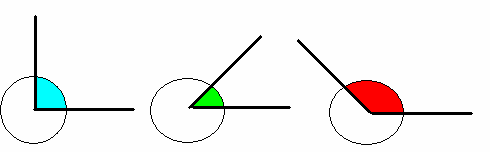 3.- Mide estos dos ángulos y calcula: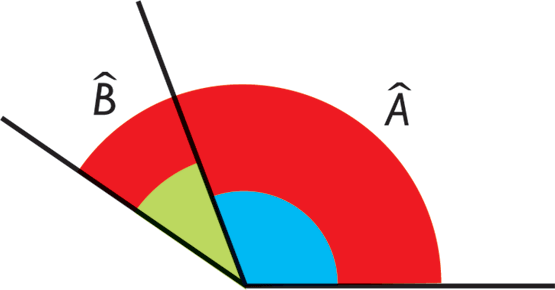 (A + B) = (A – B) =¿Cómo son el ángulo B y el ángulo A? 4.- Observa estos ángulos. Pon su medida y el nombre de cada uno de ellos.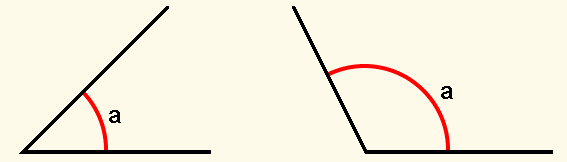 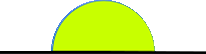 ---------------------	-----------------------	-----------------------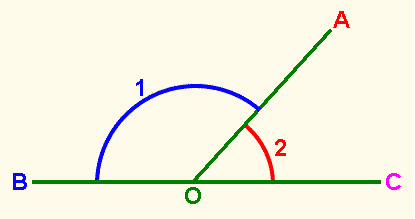 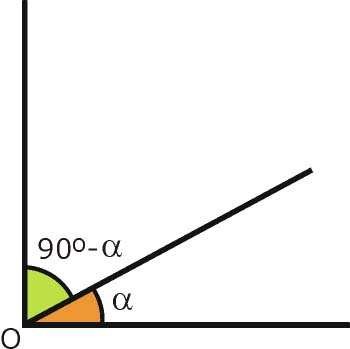 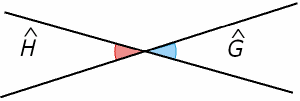 -----------------------	-------------------	------------------------5.-	Lee y recuerda; después completa el recuadro inferior.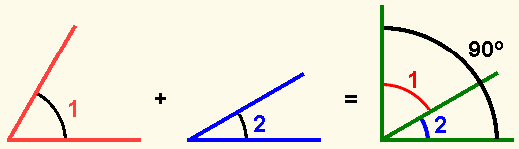 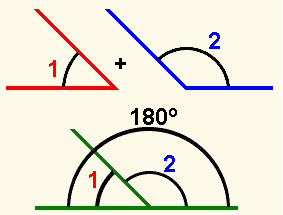 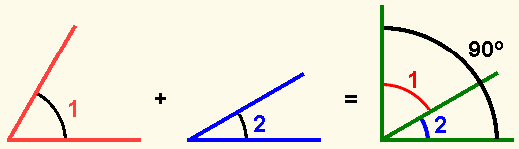 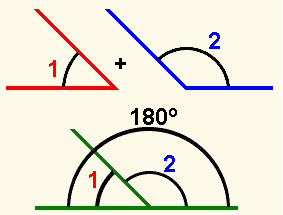     6 .- Dibuja:Un ángulo de 125º	Un ángulo de 55º	Un ángulo de 90º7.- ¿Cuánto le falta a un ángulo de 54º para ser igual que un ángulo recto?8.- Dibuja:Dos rectas perpendiculares	Un segmento	Dos rectas paralelasUn ángulo obtuso	Un ángulo llano	Dos rectas secantes9.- Completa:Dos rectas que se cruzan se llaman........................................................Dos rectas que nunca pueden llegar a cruzarse se llaman......................Dos rectas que al cruzarse forman cuatro ángulos rectos son.................El ángulo que mida 137º es un ángulo.............................. ......................El ángulo que mida menos de 75º es un ángulo......................................10.- ¿Cuánto hay que restarle a un ángulo de 147º para que se convierta en ángulo agudo?ComplementarioSuplementario49º38º23º 45’69º 20’ 40’’